令和２年度　あいちＳＴＥＭ教育魅力発信事業　「航空宇宙ＳＴＥＭ講座」事業趣旨本事業は愛知県教育委員会より指定を受けて実施しており、その趣旨は愛知県内の小・中学生に対し、航空宇宙をテーマにしたSTEM教育（科学・技術・工学・数学の4分野に関する教育）を実施することにより、本県のものづくり産業の発展を担う人材を育成することです。開催日第1回　令和2年12月5日 　土曜日（午前：小学生　午後：中学生）第2回　令和2年12月12日　土曜日（午前：小学生　午後：中学生）第3回　令和2年12月19日　土曜日（午前：小学生　午後：中学生）第4回　令和2年12月26日　土曜日（午前：小学生　午後：中学生）※　今後のコロナ感染状況により、中止になる場合もあります。開催場所愛知県立小牧工業高等学校　航空実習棟愛知県小牧市久保一色3737-1　　TEL　0568-77-6275募集対象・定員小学生（5･6年生）	体験教室1回の定員　10名中学生（全学年）	体験教室１回の定員　10名※　小学生・中学生　共に保護者同伴に限ります。※　マスクを着用して参加してくだい。（コロナ感染防止にご協力ください。）※　フェイスシールドは主催者側で用意いたします。日程小学生	10：00　受付開始10：15　講演10：45　実技体験11：30　終了・フリータイム中学生	13：00　受付開始13：15　講演・ディスカッション（予定）13：45　実技体験14：30　終了・フリータイム集合場所愛知県立小牧工業高等学校　航空実習棟　１階（最後のページに案内図があります。）◆参加者確認のために下記のいずれかをご持参ください。・小牧工業高校からの返信メールをプリントアウトした用紙・小牧工業高校からの返信メールを画面表示できるスマートフォンやタブレットなど講師TOKONAMEドローン空撮98　代表　稲垣賀一名城大学　飛行ロボットクラブ　ドローン部門愛知県立小牧工業高等学校費用無料持ち物・筆記用具・水筒など水分補給できるもの・マスク申込方法下記メールアドレスに次の事項を記載して申し込んでください。なお、メール1通につき応募者1名、保護者1名で記載してください。申込先メールアドレス：STEM-komaki@komaki-th.aichi-c.ed.jp記載事項・応募者氏名（ふりがな）・応募者の生年月日（年齢）・保護者氏名（ふりがな）・住所・連絡先・参加希望開催日　第１希望第２希望第３希望注）参加希望開催日は第３希望まで記述しなくても構いません。（第１希望のみ記述して第２希望と第３希望は記述無し、または、第１希望と第２希望を記述して第３希望は記述無し、でも受け付けます。）記載例・応募者　：　愛知　太郎（あいち　たろう）・生年月日　：　2008年7月23日　（12歳）・保護者　：　愛知　弘樹（あいち　ひろき）・住　　所　：　小牧市○○○町○○番地○○号　○○ハイツ○○○号室・連絡先　：　080－○○○○－○○○○締め切り10月23日（金）なお、申込人数が募集人数を超えた場合、第１希望者を優先して主催者側で抽選します。結果は当選者に11月4日（水）に返信メールで連絡いたします。問い合わせ先愛知県立小牧工業高等学校TEL　0586-77-6275渡部、松岡その他中止になる場合は、本校HPにその旨の内容を掲載いたします。すでに、参加者が決定している場合には参加者に返信メールで連絡いたします。集合場所までの案内図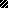 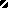 